Co-Intervention Maths – Atelier 1N 3 – La conversion des heures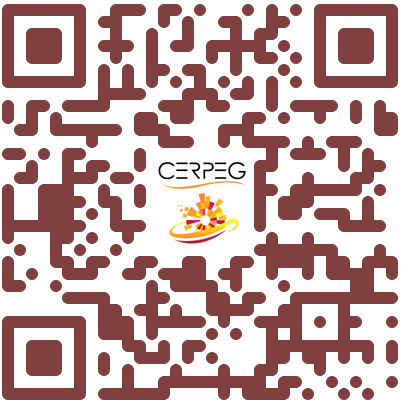 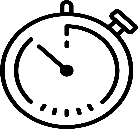 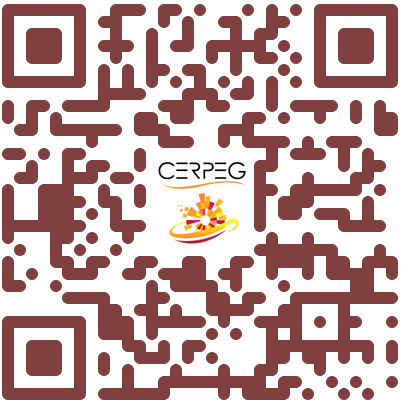 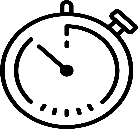 Convertir le plus rapidement possible la valeur ! En inscrivant dans le tableau les valeurs attendues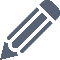   En renseignant le formulaire en ligne 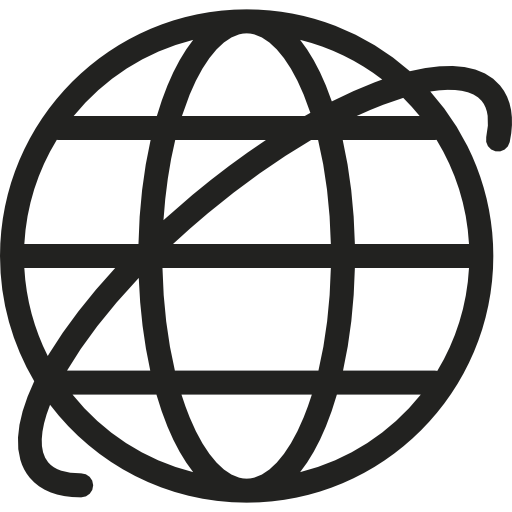 1. Trouve les valeurs manquantesMon atelier pour apprendre à…Convertir des heuresSALARIÉHEURECENTIÈMEd’heure Détail du calculMia22 min Amir1h22Zoé0.80 Santiago2.77 Manon0.23 Omar0.42 Elena2.50 Liam3h32Aaliyah45 minQuentin23 min